Landfrauenverein Bätterkinden-Kräiligen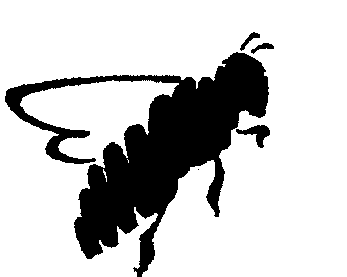 E-Bike Tour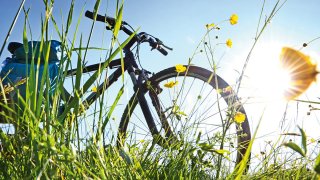 Wir treffen uns zu einer E-Bike Tour über den Buechibärg mit anschliessendem Nachtessen und gemütlichem Beisammensein.Wann:	Freitag, 15. Juli 2022 um 18:00 Uhr                                         	Treffpunkt: 	Kiesplatz beim Dorfmattschulhaus,                                          	      Nachzügler oder Nichtvelofahrer treffen wir ab 19:15 Uhr im 
Restaurant Kreuz in MühledorfKosten:	Konsumation im RestaurantAnmeldung:	Bis 10. Juli 2022 bei Carola Buri,
	Tel: 032 665 00 91 / E-Mail: carolaburi@bluewin.ch
 		 Auch Nichtmitglieder sind herzlich willkommen (Unkostenbeitrag von Fr. 5.--)